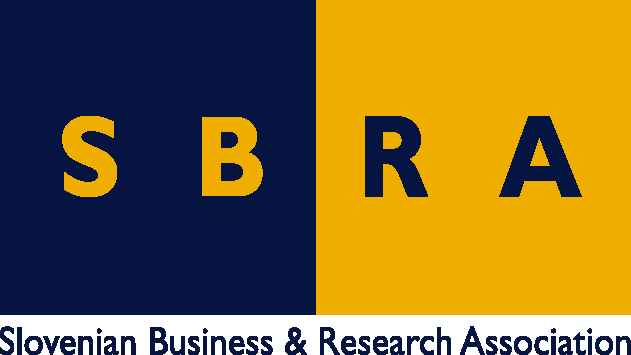 Slovensko gospodarsko in raziskovalno združenje, BruseljObčasna informacija članom 17 – 201904. februar 2019Posvetovanja Evropske komisije za preučitev možnosti za povečanje mednarodne vloge evraEvropska komisija je začela posvetovanja za preučitev možnosti za povečanje mednarodne vloge evra. Tokratno posvetovanje je namenjeno finančnim institucijam in drugim deležnikom, ki se dobro spoznajo na mednarodne devizne trge. Pred tem posvetovanjem je Evropska komisija že začela posvetovanja za preučitev možnosti za povečanje mednarodne vloge evra  v sektorjih kmetijskih in prehranskih proizvodov, kovin in mineralov, na področju letalstva, pomorskega in železniškega prometa. Naslednje posvetovanje v tem nizu bo posvetovanje o energiji. Člani lahko na SBRA dobijo dodatne informacije o celotnem nizu posvetovanj.Namen posvetovanja o vlogi evra na deviznih trgih je oceniti vlogo evra na teh trgih zlasti v primerjavi z drugimi pomembnimi valutami, ter ugotoviti, ali se z evrom trguje učinkovito in na podlagi ustrezne likvidnosti trga.Namen posvetovanja o vlogi evra na področju surovin (kovin in mineralov) ter agroživilskih proizvodov je najti načine za povečanje obsega trgovine, denominirane v evrih. Enako  velja za posvetovanje za preučitev morebitnih ukrepov, namenjenih spodbujanju uporabe evra v sektorju proizvodnje prevoznih sredstev.Evropska komisija bo 14. februarja v Bruslju organizirala delavnico za povečanje mednarodne vloge evra na področju energije. Za udeležbo se je že mogoče registrirati. Delavnica je mišljena kot izmenjava mnenj deležnikov o mehanizmih za implementacijo priporočil Evropske komisije o mednarodni vlogi evra na področju energije, ki jih je objavila decembra 2018.Vsa posvetovanja temeljijo na komunikaciji Evropske komisije o povečanju mednarodne vloge evra. Koristne informacije:Predlog za okrepitev vloge evra v svetu:https://ec.europa.eu/info/files/communication-towards-stronger-international-role-euro_enPredlog za okrepitev vloge evra na področju energije:https://ec.europa.eu/info/publications/recommendation-international-role-euro-field-energy_enNapoved delavnice 14. februarja:https://ec.europa.eu/info/events/international-role-euro-field-energy-2019-feb-14_enPosvetovanje o evru na deviznih trgih:https://ec.europa.eu/info/consultations/finance-2019-euro-foreign-exchange_slPosvetovanje o evru na področju kmetijskih in prehranskih proizvodov:https://ec.europa.eu/eusurvey/runner/Euro_international_agri_trade_survey2019Posvetovanje o evru na področju kovin in mineralov:https://ec.europa.eu/eusurvey/runner/UseofeuroRawMaterialsPosvetovanje o evru na področju proizvodnje prometnih sredstev na področju letalstva:https://ec.europa.eu/eusurvey/runner/EuroFORaircraftsPosvetovanje o evru na področju prometnih sredstev za pomorstvo in železnico:https://ec.europa.eu/eusurvey/runner/UseofEuroMaritimeRailPripravila:Darja Kocbek